Application form – Fellow (FHEA, D2)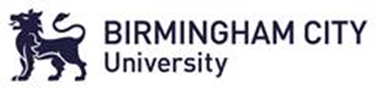 Submit this application as one document or one zipped file (to include referee statements and any other relevant evidence). Label the document or file as ‘YOUR SURNAME_D2_SCHOOL/DEPT’ and email to psf@bcu.ac.uk.   Account of Professional Practice (APP) (2800 words, or around 700 words for each Area, A1-A4)CPD reflective review and action plan (around 700 words)This section provides evidence of engagement with A5 and your intention to remain in good standing. Write a brief reflective review of your most recent and relevant CPD, in relation learning, teaching and your academic practice, focusing on how this has impacted and/or influenced the student learning experience. (To outline you plans for the coming year, use the template below or continue as a narrative in the above box) CPD Action Plan Template There are usually five stages in a professional development cycle, as indicated below. Please outline your planned CPD activities to develop your learning and teaching practice for the year ahead. NameDate startedRole/job title Date submittedFaculty/School orDepartmentHave you previously applied for FHEA? Have you previously applied for FHEA? For each Area of Activity (A1, 2, 3 and 4) provide a reflective commentary, incorporating all of the Dimensions of Core Knowledge and Professional Values. A1: Design and plan learning activities and/or programmes of studyA2: Teach and/or support learningA3: Assess and give feedback to learnersA4: Develop effective learning environments and approaches to student support and guidance CPD reflection Continuous Professional Development Action PlanContinuous Professional Development Action PlanContinuous Professional Development Action PlanContinuous Professional Development Action PlanContinuous Professional Development Action PlanStage 1Stage 2Stage 3Stage 4Stage 5Objective/goal/identified need e.g. leadership/professional development; competenciesIndividual steps needed to achieve objective e.g. on-job, short course, shadowingBy: state dateComments e.g. funding, resourcesEvaluation: reflections on learning and the impact/potential use in practice